To Whom It May Concern, I hope this letter of interest finds you well. I am writing to express my interest in applying for the subjected job vacancy at your highly esteemed school.During my schooling career I became very fond of Mathematics. Being continuously intrigued by it has led me to develop a career years later. Sharing my passion and knowledge has led me to where I am today. Resulting in a Bachelor degree in Mathematics followed by a Teaching Diploma in Education. My goal as a teacher is to develop a love for mathematics to young minds and hopefully instill the same passion and intrigue I have. Developing quality teaching and learning is sentimental to me and I ensure that content is understood and distributed. Providing thought provoking study material provides the opportunity to students to be guided and is something I am partial to. In addition, I ensure that I am able to provide more than a lecture-based classroom but am able to co-ordinate learning strategies which provides additional support to students of all levels. Ultimately, I am able to put individual students needs first and ensure that lessons are delivered in a thought provoking yet fun way. My experience as a teacher thus far has led me to develop counseling and classroom management techniques. This has enabled me to develop meaningful yet professional relationships with both students and parents. Creating a warm yet productive environment is key and I am able to relate well to students. Thus, allowing me to have a well-controlled classroom which enables productive teaching and learning. In addition, I have developed the ability to assess the performance of students and provide them the correct feedback and to motivate students as well as guide them towards achieving improved results. Should you find my application appealing, kindly find my Curriculum Vitae attached which provides additional information. Regards Ms Fatima SmailiFatima Smaili                              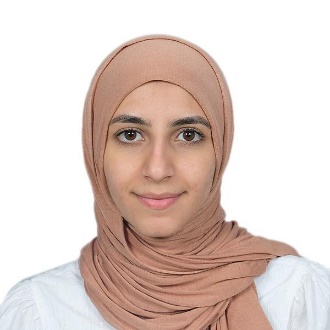 QatarContact No: +97433849588Email: fatima.smaili993@gmail.comObjective: To obtain the position of a Math teacher and become a team member of your school where I can put all my efforts, creativity, knowledge, innovation, sharpness, and team work in order to better achieve successful results and gain a valuable experience. Career Highlights and Achievements:Training:Workshops in Omar Al-Mukhtar Education Center (OMEC)Workshops in Lebanese American University (LAU)Workshops in Lebanese International University (LIU) (Reshaping teaching practices)Observations of teachers (grades 7 and 8) at Omar Al-Mukhtar Education Center.Private Tutor:Provided Math sessions for students in order to enhance their critical thinking skills.Self-employed tutor working with university students.Educational Background:2016- 2017 Teaching DiplomaLebanese International UniversityBekaa, Lebanon2012-2016 (Fall Semester)Bachelor degree in MathematicsLebanese International UniversityBekaa, LebanonWork Experience:Doha Academy (Al Waab Secondary Girls)Period of teaching: August 2017- Current Title: Mathematics TeacherCurriculum: National Curriculum of England and Wales  Examination boards- Pearson EdexcelSubjects: Mathematics Teacher Duties: Teacher of KS3 and KS4Lessons plans, curriculum mapsProviding creative and innovative lessonsExtra- Curricular activities:Maths support (KS3 and KS4)Spanish ClubBasketball CoachHomework Club Assistant in a number of local schooling events Personal Data:Date of Birth: December 30, 1993Birth Place: VenezuelaCivil Status: SingleNationality: Venezuelan Skills:Computer skills:Analyzed data of surveys in Sociology class using ExcelCollaborated presentations using PowerPointNavigated the web for information for my 201 and 251 English research and my seminar projectMathematica program (Wolfram)Matlab ProgramNetbeans ProgramPresentation skills:Accomplished the 201 and 251 English presentations for the researchPrepared my presentation for the seminar and Modern Topics in mathematics projects (Partial Differential equation: wave equation in polar coordinates)Communication skills:Fluent in English, Spanish and ArabicUnderstands French, Portuguese and ItalianExcellent oral and written communication skillsActivities and Awards:Attended and organized the Science Fair day at LIU (Spring 2015)Attended and organized the Education day at LIU (Fall 2016)Attended and organized workshops for special need children having dyslexia, mental disabilities and physical problems at LIU (Fall 2016)Attended a workshop about “how to give a successful lesson from the beginning till the end” in Qatar at Al Faisal Foundation ( knowledge and competitions oasis)Attended a workshop about integrating technology into education in Qatar at Al Faisal Foundation ( knowledge and competitions oasis)Attended a workshop on how to teach mathematics IGCSE for June 2019 in Qatar at Oryx Rotana Hotel (west bay)ReferencesReferences will be available upon request.I hereby declare that all information given is to the best of my knowledge and belief, true and correct.Fatima Smaili